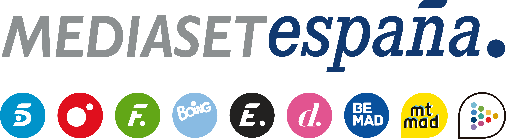 Madrid, 16 de diciembre de 2022Laura Madrueño se incorpora al equipo de presentadores de ‘Supervivientes 2023’ junto a Jorge Javier Vázquez, Carlos Sobera y Ion AramendiSerá la encargada de presentar el reality en directo desde Honduras. La periodista Laura Madrueño, que actualmente forma parte del equipo de presentadores de El Tiempo en Mediaset España, afrontará próximamente un nuevo reto en el grupo: debutará en un formato de entretenimiento como presentadora desde Honduras de ‘Supervivientes 2023’.Madrueño se sumará así al equipo de presentadores de la nueva edición del reality junto a Jorge Javier Vázquez, Carlos Sobera y Ion Aramendi. Lara Álvarez, que ha conducido desde Honduras las últimas ocho ediciones de ‘Supervivientes’ y ha enlazado este año la presentación del reality desde el país centroamericano con la de ‘Pesadilla en El Paraíso’ desde Jimena de la Frontera, disfrutará de un periodo de descanso para afrontar nuevos proyectos futuros dentro del grupo.Licenciada en Comunicación Audiovisual, Laura Madrueño forma parte del equipo de Informativos Telecinco y está al frente del espacio El Tiempo que se emite tras el Informativo de Pedro Piqueras. Además, es colaboradora en programas como ‘El programa de Ana Rosa’ y ‘Sálvame’ y ha realizado reportajes sobre viajes, deporte y vida sana para diversos medios. Gran apasionada del mundo marino y los deportes, es cofundadora de la productora We Are Water Films, desde la que realiza junto a su equipo documentales submarinos. En 2021 publicó su primer libro Somos agua, en el que analiza los problemas que aquejan a los océanos. Actualmente Laura es uno de los perfiles más influyentes en cuanto a concienciación ecológica y cuidado del medio ambiente.